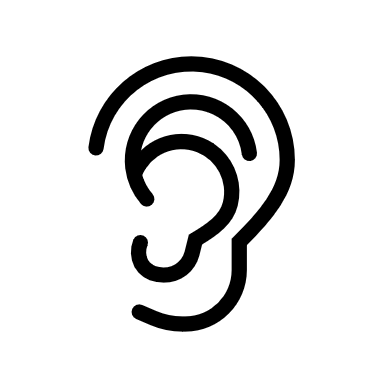 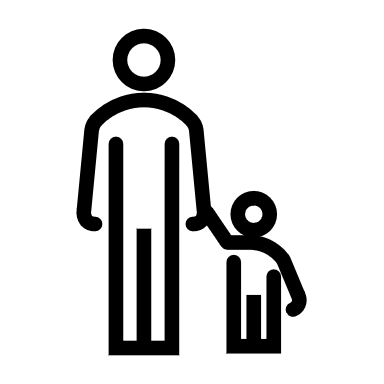 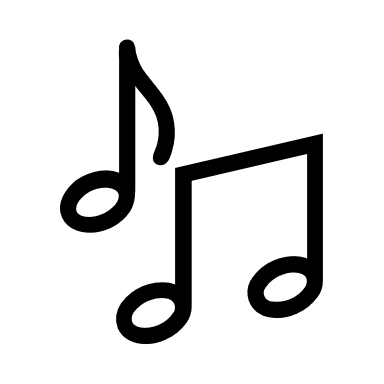 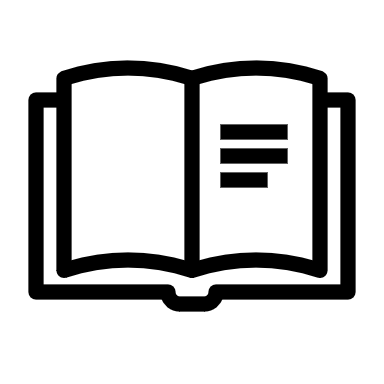 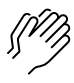 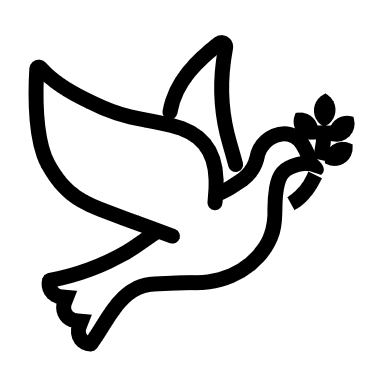 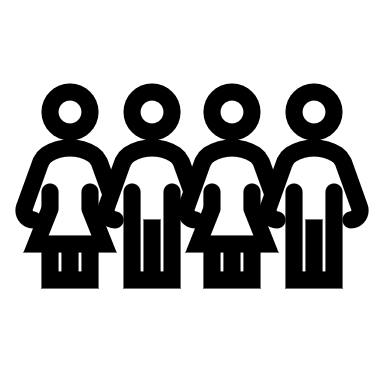 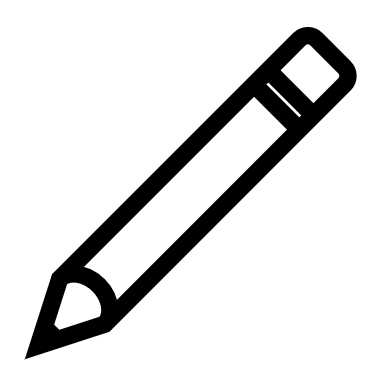 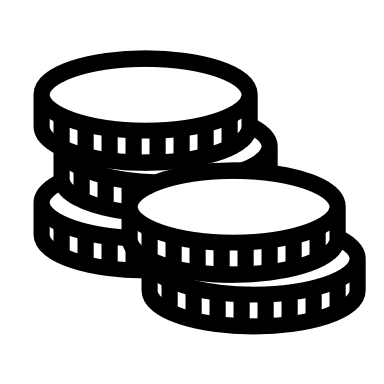 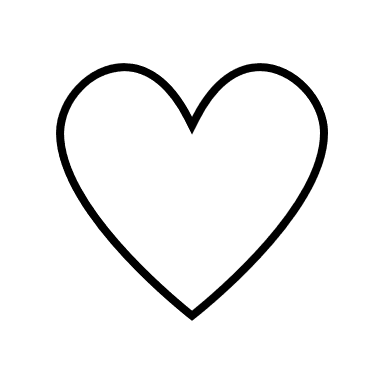 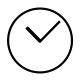 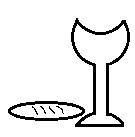 (Kids – use your worship packet and the tools listed at the end of the bulletin to do all these things.)Southminster Presbyterian Church 1st Sunday in Lent or the 104th Sunday of CovidMarch 6, 20229:30 a.m. Find the link for the service on one of these sites:1) our Facebook page: https://www.facebook.com/SouthminsterGlenEllyn/
2) our web site: https://www.southminsterpc.org/worship-videos
3) our YouTube channel:
https://www.youtube.com/channel/UCPgWICngOvkmR1OXgCG_wiA/videosIf the video feed is interrupted during the service, we will continue to record and then post the full video on Facebook and our web site as soon as possible.  For those who are in the sanctuary, please put your phone in airplane mode.Today we are having communion. Those at home may want to gather the elements (“bread” and “wine” or whatever you have) before the service begins. 1	Gathering Music:  	Joyful Is the Dark; 
                     	In the Bulb There Is a Flower; Bless the Lord, My Soul and Being!;
 		Come, Let Us with Our Lord Arise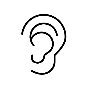  Our slideshow today is “Living Legacy Fund.” 2	Welcome, Announcements, and Moment for Mission 3	Improvisational Prelude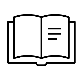  4 	Lighting the Candles       	(John 1:14)	The Word became flesh and dwelt among us,
full of grace and truth. 5	Call to Worship  		(John 6:35, 41, 48, 51; John 8:12; 9:5; John 11:25)	Leader:	Jesus said, “I am the bread of life.” 	People:	Jesus said, “I am the light of the world.”	Leader:	Jesus said, “I am the resurrection and the life.” 	All:	Let us worship our living Lord. 6	Hymn:   	Hold Me Fast   (verses 1, 4)    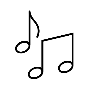 I am not there yet, I’m still flawed and broken.Sometimes I can taste the sweetness, but I can’t yet hold it fast.Christ Jesus, hold me fast; Christ Jesus, hold my soul;Christ Jesus, hold my life; Christ Jesus, bring me home.God still calls us on, calls us up to heaven.Sometimes I can see it shining, but I can’t yet hold it fast.Christ Jesus, hold me fast; Christ Jesus, hold my soul;Christ Jesus, hold my life; Christ Jesus, bring me home. 7	Prayer of Confession:  (unison)		Gracious, loving God, we come to you admitting the truth of our lives. There is much that is good and beautiful, and much that is hateful and hurtful in us. We love with condition, we judge, we condemn. Heal us and forgive us. In the name of Jesus Christ, we pray. Amen. 	       		(Time of silence for personal prayer and confession)    	 8	Declaration of the Grace of God/Assurance of Pardon    	(1 Peter 1:3-4)	Leader:	Praise be to the God and Father of our Lord Jesus Christ! 	All:	In his great mercy he has given us new birth into a living hope!	Leader:	We have an inheritance that can never perish, spoil, or fade. 	All:	In Jesus Christ we are forgiven.  9	Response:  	Kyrie Kyrie, Kyrie eleison.Kyrie, Kyrie eleison.Christe, Christe eleison.Christe, Christe eleison.Kyrie, Kyrie eleison.Kyrie, Kyrie eleison, eleison.		(The words are Greek for Lord have mercy, Christ have mercy.)CCLI Song # 2691048Antonin Leopold Dvorak | Ruth Elaine Schram© Words: Public Domain Music: 1998, 2014 Alfred Publishing Co., Inc. (Admin. by Jubilate Music Group, LLC)For use solely with the SongSelect® Terms of Use. All rights reserved. www.ccli.comCCLI License # 21214429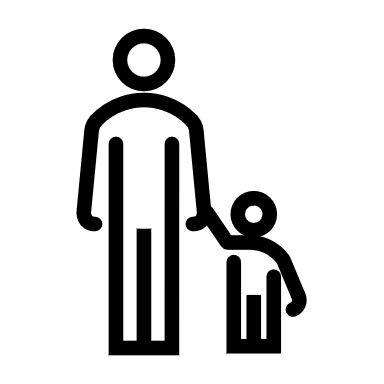 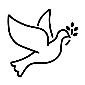 10	The Passing of the Peace11	Word with Children	                                                        	For children worshiping in the sanctuary, please stay with your families during the Word
 	with Children. When our Covid rules change, we will welcome you back up front.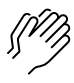 12	Prayer for Illumination     13      Scripture Lessons: 	John 11:1-17                                              John 11:18-28                                              John 11:32-3514      Sermon:	“Laying Down for Life” 15	Saying What We Believe/Affirmation of Faith  (unison)         	 			The Apostles’ Creed [Ecumenical]I believe in God, the Father almighty, creator of heaven and earth.I believe in Jesus Christ, God’s only Son, our Lord, who was conceived by the Holy Spirit, born of the Virgin Mary, suffered under Pontius Pilate, was crucified, died, and was buried; he descended to the dead. On the third day he rose again; he ascended into heaven, he is seated at the right hand of the Father, and he will come to judge the living and the dead.I believe in the Holy Spirit, the holy catholic Church, the communion of saints, the forgiveness of sins, the resurrection of the body, and the life everlasting. Amen.16	Hymn 522:  	I Am the Bread of Life   (verses 1, 4) “I am the bread of life.You who come to me shall not hunger,And who believe in me shall not thirst.No one can come to me unless the Father beckons.”“And I will raise you up, and I will raise you up,And I will raise you up on the last day.”“I am the resurrection;I am the life.If you believe in me, even though you die,You shall live forever.”“And I will raise you up, and I will raise you up,And I will raise you up on the last day.”Tune: © 1966, 1970, 1986, 1993, GIA Publications, Inc. Text: Based on John 6 and 11; © 1966, 1970, 1986, 1993, GIA Publications, Inc.Reprinted/Streamed with permission under OneLicens.net #A-739517. All rights reserved.Offering of Ourselves and Our Gifts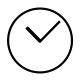 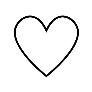 17	Offertory:    	Lovely Needy People                                                                The Many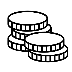 19	*Doxology 		Hymnal #606Praise God, from whom all blessings flow;Praise Him all creatures here below;Praise Him above, ye heavenly host;Praise Father, Son, and Holy Ghost. Amen.19	Prayer of Dedication			Service of the Lord’s Supper              20	Invitation 	[We extend an invitation to the Lord’s Supper to all who have been baptized. You do 
 	not need to be a member of this congregation or a Presbyterian to share in this meal. 
	We remember that access to the Table is not a right conferred upon the worthy, but a 
 	privilege given to believers who come in faith, repentance, and love.]21 	Great Prayer of Thanksgiving  	Leader:	The Lord be with you.	People:	And also with you.	Leader:	Lift up your hearts.	People:	We lift them to the Lord.	Leader:	Let us give thanks to the Lord our God. 	People:	It is right to give our thanks and praise.22	    The minister gives thanks…23	The congregation responds by singing together:         Holy, holy, holy Lord, God of power and might,Heav’n and earth are full of your glory.Hosanna in the highest, hosanna in the highest.Blest is he who comes in the name of the Lord.Hosanna in the highest, hosanna in the highest.Music: A Community Mass, Richard Proulx, © 1971, 1977, GIA Publications, Inc.
Reprinted/Streamed with permission under OneLicense.net # A-739517. All rights reserved.24	The minister continues the Thanksgiving…	According to Christ’s commandment 	We remember his death, 	We proclaim his resurrection, 	We await his coming in glory.The minister continues with Intercessions for the Church and the World
and Prayers of the People…	Leader:	Lord, in your mercy,	People:	hear our prayers.	Our Lord’s PrayerOur Father who art in heaven, hallowed be thy name. Thy kingdom come, thy will be done, on earth as it is in heaven. Give us this day our daily bread; and forgive us our debts, as we forgive our debtors; and lead us not into temptation, but deliver us from evil. For thine is the kingdom and the power and the glory, forever. Amen.Children, draw or write something you would like to say to God in prayer this morning. 
If you want to share it with the church, you may also leave a message 
on the church phone line.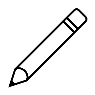 	Words of Institution 	Communion25	Communion Music:	     Variations on Let Us Break Bread Together 	 	The music during communion gives us time to reflect on God's love and grace found 
  	in the sacrament of the Lord's Supper. When the music is finished, our pastor will invite 
 	everyone to partake by saying, “Take, eat, and drink, all of you.”26	Prayer after Communion27	Hymn 166:  Lord, Who throughout These Forty Days   (verses 1, 4)   Lord, who throughout these forty days
For us did fast and pray,
Teach us with you to mourn our sins
And close by you to stay.Abide with us, till when this life
Of suffering shall be past,
An Easter of unending joy
We may attain at last.Public domain28	Charge and Benediction       	Leader:	Now go and serve the Lord,
  	People: 	For we are blessed to be a blessing!	  	  Leader:  The cross,	All:  We shall take it.
  Leader:  The bread, 	All:  We shall break it.
  Leader:  The pain, 	All:  We shall bear it.
  Leader:  The joy, 	All:  We shall share it.
  Leader:  The Gospel, 	All:  We shall live it.
  Leader:  The love, 	All:  We shall give it.
  Leader:  The light, 	All:  We shall cherish it.
  Leader:  The darkness, 	All:  God shall perish it.
  Leader:  For Jesus’ sake. 	All:  Amen.29	PostludeParticipants and Technical CrewRev. Wendy Boden Liturgists: Steve Henkels, Blair NelsonDeacon at the Door: Paul JeziorskiMusicians: Tom Anderson, Sean Salins, Southminster SingersWorship Associate: David KozichTech support: Ron Birchall, Chris Kozich, Blair NelsonThe flowers today are given by Lanny Russell celebrating his grandson, Ryan’s, birthday and in holding the people of Ukraine before God.Good Morning to our Children:To complete all the activities in this worship folder you will need:ears to heara mouth to sing  hands to foldeyes to read a brain to think  a worship kit including:something to color with – crayons, markers or colored pencilssomething to write with, like a pen or pencilsomething to write on, like a table or a clipboardscissors and tape  If you would like a worship kit for your child, please contact Pastor Wendy (wendy@southminsterpc.org) and one will come to you!A Guide to Our Worship SymbolsQuotations for our Worship Symbols Guide are taken from Our Order of Worship by Teresa Lockhart Stricklen, Associate for Worship, Presbyterian Church (USA), found at https://www.pcusa.org/site_media/media/uploads/theologyandworship/pdfs/order_of_worship_brochure_dec_2008.pdf. Edited.We listenWe pass the peaceWe read alongWe give our offering of time, talent and treasureWe standWe sing if we are at homeWe prayWe respondWe participate
 in the Word 
with ChildrenWe take com-munion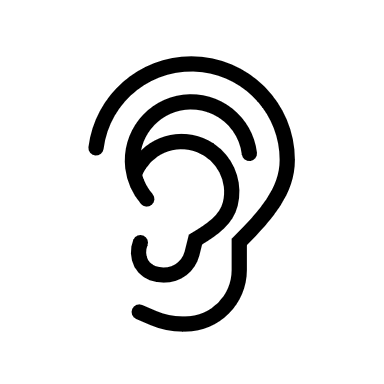 We listen: “Basically, the sermon is God’s dynamic, eternal Word spoken to us in such a way that we might hear what God has to say to us and be encouraged to follow the Lord 
in faith.  We listen: “Basically, the sermon is God’s dynamic, eternal Word spoken to us in such a way that we might hear what God has to say to us and be encouraged to follow the Lord 
in faith.  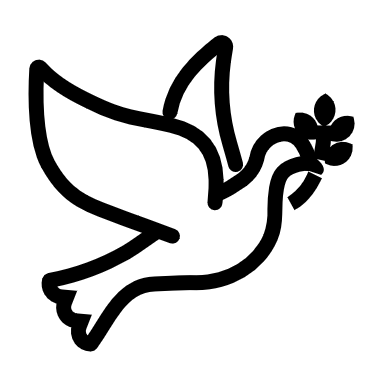 We pass the peace: “…We greet one another with the peace of Christ as common forgiven sinners. As we are forgiven, so we forgive. This is also a good time to reconcile with those family members who drove us crazy trying to get to church on time, church members with whom we have tensions, or people we're not so happy to see.”We pass the peace: “…We greet one another with the peace of Christ as common forgiven sinners. As we are forgiven, so we forgive. This is also a good time to reconcile with those family members who drove us crazy trying to get to church on time, church members with whom we have tensions, or people we're not so happy to see.”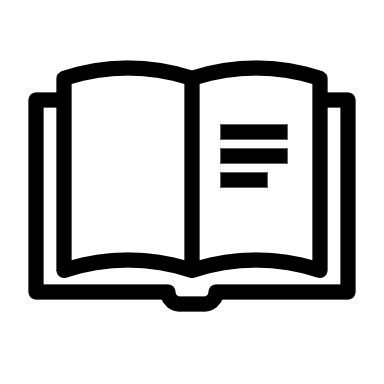 We read along: “God’s Word comes to us in many ways—through scripture, special music, sermons. Listen for God's eternal Word addressing you with good news about the Lord’s love for you and all people.”We read along: “God’s Word comes to us in many ways—through scripture, special music, sermons. Listen for God's eternal Word addressing you with good news about the Lord’s love for you and all people.”We give our offering of time, talent, and treasure: “This is the time when we give ourselves, all that we are, and all that we have, to God’s service. As a symbol of what is of value to us, we make an offering… to promote the gospel.”We give our offering of time, talent, and treasure: “This is the time when we give ourselves, all that we are, and all that we have, to God’s service. As a symbol of what is of value to us, we make an offering… to promote the gospel.”We stand: “We stand as a way of saying, “This is where I stand,” and as a way of standing in continuity with the people of God of ages past…”We stand: “We stand as a way of saying, “This is where I stand,” and as a way of standing in continuity with the people of God of ages past…”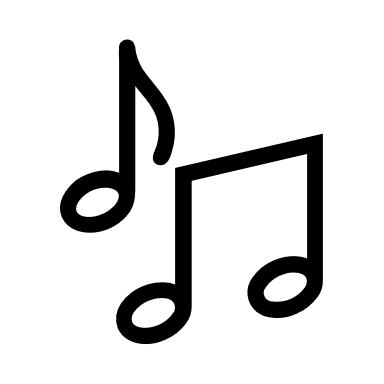 We sing: “…We sing praise with hearts and minds (even if that's a little out of tune), just enjoying God for who God is. As we open up the pathways of breath to sing praise, we make space for the Spirit breath to fill us.” Even if we simply listen and read the words, we are praising God.We sing: “…We sing praise with hearts and minds (even if that's a little out of tune), just enjoying God for who God is. As we open up the pathways of breath to sing praise, we make space for the Spirit breath to fill us.” Even if we simply listen and read the words, we are praising God.We pray: The first thing we do is pray—for our world, the church, other people, and ourselves. The prayer is our prayer as a church. One person may pray for us, but we are all praying together as one in our hearts, continuing Christ’s ministry of prayer for the world.”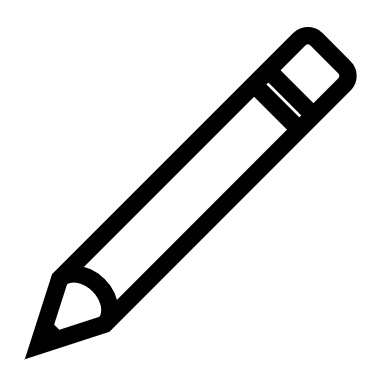 We respond: Responding by writing or drawing helps us remember what we are hearing and is a chance to express our beliefs.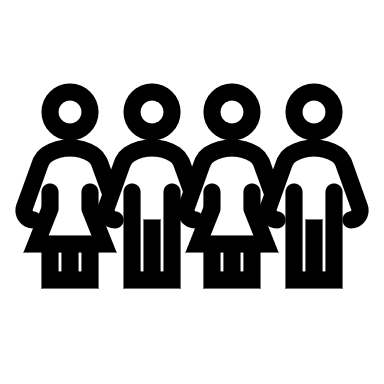 We participate in the Word with Children: It is called the Word WITH Children because the whole church is invited to listen with the fresh, faith-filled ears of children to the proclaimed message.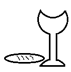 We share communion. The Lord’s Supper not only nourishes, it also teaches, and we learn about communion by participating in it. Even very young children can sense that the Lord’s Supper is a special meal to be received with respect, and they can share a deep sense of belonging to the forgiving, accepting, loving community of the church. Parents or guardians may decide when their children have reached this point and are ready to celebrate communion.